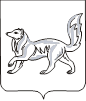 АДМИНИСТРАЦИЯ ТУРУХАНСКОГО РАЙОНАКРАСНОЯРСКОГО КРАЯП О С Т А Н О В Л Е Н И Е22.04.2019                                       с. Туруханск                                            № 383-пО внесении изменений в постановление администрации Туруханского района от 12.11.2018 № 1258-п «Об утверждении административного регламента предоставления муниципальной услуги по выдаче разрешения на строительство объекта капитального строительства»	Во исполнение Федерального закона от 27.07.2010 № 210-ФЗ «Об организации предоставления государственных и муниципальных услуг», на основании статьи 51 Градостроительного кодекса Российской Федерации,  руководствуясь статьями 47, 48 Устава муниципального образования Туруханский район, ПОСТАНОВЛЯЮ:Внести в приложение к постановлению администрации Туруханского района от 12.11.2018 № 1258-п «Об утверждении административного регламента предоставления муниципальной услуги по выдаче разрешения на строительство объекта капитального строительства» (далее – Регламент) следующие изменения: по тексту Регламента в наименовании муниципальной услуги по выдаче разрешения на строительство объекта капитального строительства после слова «строительство» добавить слово «реконструкция»; пункт 1.2 Регламента изложить в следующей редакции: «1.2. Круг заявителей.Заявителем при предоставлении муниципальной услуги является:	застройщик - физическое или юридическое лицо, обеспечивающее на принадлежащем ему земельном участке или на земельном участке иного правообладателя (которому при осуществлении бюджетных инвестиций в объекты капитального строительства государственной (муниципальной) собственности органы государственной власти (государственные органы), Государственная корпорация по атомной энергии «Росатом», Государственная корпорация по космической деятельности «Роскосмос», органы управления государственными внебюджетными фондами или органы местного самоуправления передали в случаях, установленных бюджетным законодательством Российской Федерации, на основании соглашений свои полномочия государственного (муниципального) заказчика) строительство, реконструкцию, капитальный ремонт, снос объектов капитального строительства, а также выполнение инженерных изысканий, подготовку проектной документации для их строительства, реконструкции, капитального ремонта.	Застройщик вправе передать свои функции, предусмотренные законодательством о градостроительной деятельности, техническому заказчику.»;пункт 2.3 Регламента изложить в следующей редакции: «2.3. Результат предоставления муниципальной услуги.Результатом предоставления муниципальной услуги является:выдача разрешения на строительство, реконструкцию объекта капитального строительства (далее – разрешение на строительство); отказ в выдаче разрешения на строительство;принятие решения о прекращении действия разрешения на строительство.абзац 3 пункта 2.4 Регламента исключить;в абзаце 4 пункта 2.4 Регламента вместо ссылки на подпункты 2.6.1.14 и 2.6.4.5 указать ссылку на подпункт 2.6.7;  дополнить пункт 2.4 Регламента абзацем следующего содержания:«Срок принятия решения о прекращении действия разрешения на строительство составляет не более чем тридцать рабочих дней со дня прекращения прав на земельный участок или права пользования недрами по основаниям, предусмотренным частью 21.1 статьи 51 Градостроительного кодекса Российской Федерации.»;в абзаце 1 подпункта 2.6.3 пункта 2.6 Регламента ссылку на подпункт 2.6.1.3 исключить;в абзаце 2 подпункта 2.6.3 пункта 2.6 Регламента вместо ссылки на подпункт 2.6.1.14 указать ссылку на подпункт 2.6.7;дополнить часть 2 Регламента подпунктами 2.6.8 и 2.6.8.1 следующего содержания:«2.6.8. Разрешение на строительство выдается на весь срок, предусмотренный проектом организации строительства объекта капитального строительства, за исключением случаев, если такое разрешение выдается в соответствии с частью 12 статьи 51 Градостроительного кодекса Российской Федерации. 2.6.8.1. Срок действия разрешения на строительство при переходе права на земельный участок и объекты капитального строительства сохраняется, за исключением случаев, предусмотренных частью 21.1 статьи 51 Градостроительного кодекса Российской Федерации.»; дополнить пункт 2.8 Регламента подпунктами 2, 3 следующего содержания:«2)	отсутствие правил землепользования и застройки, за исключением строительства, реконструкции объектов федерального значения, объектов регионального значения, объектов местного значения муниципальных районов, объектов капитального строительства на земельных участках, на которые не распространяется действие градостроительных регламентов или для которых не устанавливаются градостроительные регламенты, и в иных предусмотренных федеральными законами случаях, а также в случае несоответствия проектной документации объектов капитального строительства ограничениям использования объектов недвижимости, установленным на приаэродромной территории);3)	в случае, если из земельного участка, предоставленного в аренду для комплексного освоения территории, не образованы земельные участки в соответствии с утверждённым проектом планировки территории и проектом межевания территории (за исключением строительства объектов капитального строительства, не являющихся многоквартирными жилыми домами.»;дополнить пункт 2.8 Регламента подпунктом 2.8.1 следующего содержания:«2.8.1. Выдача разрешения на строительство не требуется в случае:1) строительства, реконструкции гаража на земельном участке, предоставленном физическому лицу для целей, не связанных с осуществлением предпринимательской деятельности, или строительства, реконструкции на садовом земельном участке жилого дома, садового дома, хозяйственных построек, определенных в соответствии с законодательством в сфере садоводства и огородничества;1.1) строительства, реконструкции объектов индивидуального жилищного строительства;2) строительства, реконструкции объектов, не являющихся объектами капитального строительства;3) строительства на земельном участке строений и сооружений вспомогательного использования;4) изменения объектов капитального строительства и (или) их частей, если такие изменения не затрагивают конструктивные и другие характеристики их надежности и безопасности и не превышают предельные параметры разрешенного строительства, реконструкции, установленные градостроительным регламентом;4.1) капитального ремонта объектов капитального строительства;4.2) строительства, реконструкции буровых скважин, предусмотренных подготовленными, согласованными и утвержденными в соответствии с законодательством Российской Федерации о недрах техническим проектом разработки месторождений полезных ископаемых или иной проектной документацией на выполнение работ, связанных с пользованием участками недр;4.4) строительства, реконструкции объектов, предназначенных для транспортировки природного газа под давлением до 0,6 мегапаскаля включительно;5) иных случаях, если в соответствии с Градостроительным кодексом, нормативными правовыми актами Правительства Российской Федерации, законодательством субъектов Российской Федерации о градостроительной деятельности получение разрешения на строительство не требуется.»;1.12.  в абзаце 8 подпункта 3.2.3 пункта 3.2, абзаце 8 подпункта 3.3.3 пункта 3.3 Регламента слова «решение о предоставлении или об отказе в предоставлении муниципальной услуги» заменить на слова «выдача разрешения на строительство или отказ в выдаче такого разрешения.».Общему отделу администрации Туруханского района (Е.А. Кунстман)   опубликовать   данное   постановление   в   общественно-политической газете Туруханского района «Маяк Севера» и разместить на официальном сайте муниципального образования Туруханский район в сети Интернет.Контроль за исполнением настоящего постановления возложить на заместителя Главы Туруханского района О.С. Вершинину.Постановление вступает в силу в день официального опубликования в общественно-политической газете Туруханского района «Маяк Севера».Глава Туруханского района                                                            О.И. Шереметьев